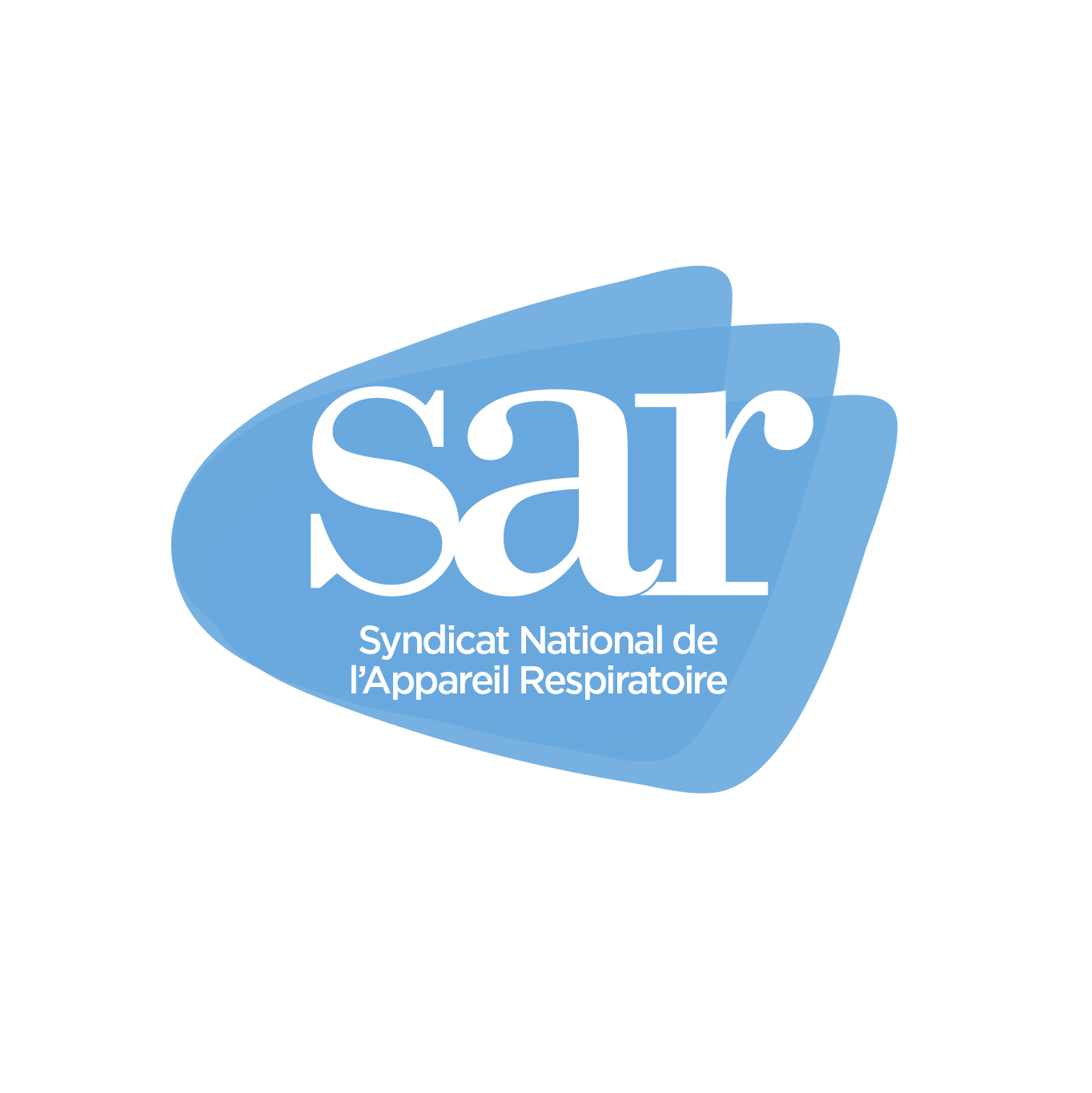 	POUVOIRASSEMBLÉE GENERALE 2023SAMEDI 28 JANVIER 2023, 14H30 à 16HA MARSEILLEJe soussigné (NOM, Prénom): Demeurant à : Donne pouvoir à (NOM, Prénom) :Pour me représenter à l’assemblée générale du SAR qui se tiendra le samedi 28 janvier 2023, à l’occasion du congrès de pneumologie de langue française (CPLF), de 14h30 à 16h - en salle Morgiou (Parc Chanot, Marseille) -  et, en conséquence, d’assister à cette réunion, prendre part à toutes les délibérations et à tous les votes sur les questions à l’ordre du jour, signer toutes les feuilles de présence et procès-verbaux et faire généralement, en mon nom, tout ce qui sera utile.Fait à :Le :Signature : 